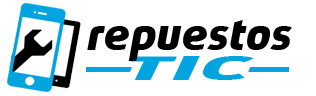 Sólo debe cumplimentar y enviar el presente formulario si desea desistir del contratoA la atención de REPUESTOS TIC IMPORT EXPORT S.L. – Departamento de devolucionesPaseo de la reina cristina N34 local 2 28014 Madridinfo@repuestostic.com  +34 911 395 458– Por la presente le comunico/comunicamos que desisto de mi/desistimos de nuestro contrato de venta del siguiente bien/producto:---------------------------------------------------------------------------------------------------------------------------------------------------------------------------------------------------------------------------------------------------– Pedido el/recibido el:– Nombre del consumidor y usuario:– Domicilio del consumidor y usuario:– Firma del consumidor y usuario o de los consumidores y usuarios:– FechaFirma del consumidor:Fecha: